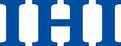 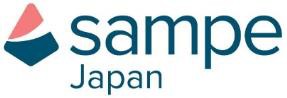 2020年度「IHI／SAMPE Japan 学生ブリッジコンテスト（IHI杯）」ご案内SAMPE Japan 学生ブリッジコンテスト実行委員会委員長　東京大学大学院　高橋淳今年度の学生ブリッジコンテストを以下のように開催しますので、皆様是非ご参加頂きたくよろしく お願い申し上げます。日時 2020年 10月 15日（金） 12:00～18:30場所 東京ビッグサイト（先端材料技術展会場内）：変更の可能性もあります当日スケジュール（参加チーム数により変更の場合があります）12：00	受付開始	13：00	開会挨拶	SAMPE会長、後援企業 IHI 様13：05	会場案内・ルール説明13：15	ポスタープレゼンテーション14：20	カテゴリーB 曲げ試験実施 	カテゴリーG 曲げ試験実施 　　　　　　　（試験後休憩）16：00	後援企業説明会（ＩＨＩ、ほか）17：10	交流会開始17：20	成績発表 表彰式18：30	交流会終了申込
既に学生会員の方は、ホームページの関連ファイルより、「2020ブリッジコンテスト申込書（エクセルシート）」をダウンロードし、必要事項記入の上提出してください。未だ学生会員でない方は、協会ホームページで会員登録（無料）を行ってから提出ください。現段階でチーム編成ができていない方も個人での予備エントリーを頂くことによりコンテストの説明会、無料セミナーへのご案内を致します。参加申込書提出先：東京大学大学院　高橋淳教授 宛（takahashi-jun@cfrtp.t.u-tokyo.ac.jp）申込期限：　2020年6月30日（火）（一次締切）：個人での予備的なエントリーも可とします　　　　　　　　2020年7月31日（金）（二次締切）：ここまでにエントリーされた方は、材料支給の対象となり、下記Zoomの説明会に参加できます。                 2020年8月20日（木）（最終締切）：チームでエントリーしてくださいSAMPE 米国本大会への派遣支援　　SAMPE Ｊａｐａｎでは、コンテストの成績優秀者を毎年米国で開催される本大会への派遣支援をしています。今回の派遣対象は、2021年5月24日〜27日にカリフォルニア州ロングビーチで開催予定のSAMPE2021の中で行われるStudent’s Bridge Contestです。カテゴリーＢの優勝チームに対して2名分の旅費（交通費・宿泊費）を支給いたします。また、カテゴリーＧの優勝チームの成績が、過去の米国本大会の優勝成績に匹敵するものであった場合、カテゴリーＧの優勝チームに対しても、2名分の旅費（交通費・宿泊費）を支給いたします。ブリッジコンテストのルール　　SAMPE Japanホームページの「学生イベント」の関連ファイル「ブリッジコンテスト運用ルール」をご覧下さい。ブリッジコンテストの材料支給　　カテゴリーＢに参加するチームには、繊維基材および樹脂を支給していますので、代表者は、申込後事務局と連絡を取り、受領してください。ブリッジコンテストの参加資格　　コンテストの参加は、SAMPE Japan（先端材料技術協会）の学生会員に限られます。SAMPE Japanの学生会費は、学生の身分が終了するまで無料です。　学生会員になれば、先端材料に関する国内外の技術情報や企業情報、最新の先端材料技術情報が掲載されるSAMPE Journalにアクセスすることができ、技術情報交換会（例会）やセミナー、シンポジウム等の国内行事をはじめ、SAMPE North America、SAMPE Europe、SAMPE Chinaが主催する海外会議に会員価格で参加することができます。また、学生会員同士の親睦会や研究会に対する協会からの支援を得ることもできます。　　未だ会員になられていない学生の方は、協会ホームページの「SAMPE JAPAN 入会のご案内」にアクセスして頂き、オンライン入会を行ってください。学生であることを証明頂くためには学生証の写しをPDFファイルとしてアップロードする必要があります。ブリッジコンテスト参加のための旅費補助　　遠方（概ね200km以上）よりコンテストに参加する学生に対する経済的支援を行うため、SAMPE Japanでは、交通費の一部補助を行っています。詳細については、事務局にお問い合わせください。学生セミナー（無料）のご案内　　コンテストに先立ち、8月7日に概要説明と設計セミナー、8月20日に成形セミナーがZoomで行われます。CFRPの成形の実際、強度向上のための成形のコツなどが学べる絶好の機会ですので、参加されることをお勧めいたします。二次締切までのエントリー頂いた方にZoomの案内を致します。11. 予備試験会　　世界大会への参加を見据え、参加者のレベルアップをはかるため、9月（日程未定）に本番と同じコンフィギュレーションで試験を行う予備試験会を開催します。評価して欲しいブリッジの試作品を事務局にお送り頂き、試験の様子をオンラインで見て頂くことができます。SAMPE Japan 学生ブリッジコンテスト実行委員会事務局
参加申込：東京大学大学院　高橋研究室
高橋 淳（takahashi-jun@cfrtp.t.u-tokyo.ac.jp）旅費補助等：先端材料技術協会ＩＳＯ所長染谷 佳昭（yoshi1_1@galaxy.ocn.ne.jp）